                     																			NO. 58JOURNALOF THESENATEOF THESTATE OF SOUTH CAROLINAREGULAR SESSION BEGINNING TUESDAY, JANUARY 8, 2019_________WEDNESDAY, APRIL 17, 2019Wednesday, April 17, 2019(Statewide Session)Indicates Matter StrickenIndicates New Matter	The Senate assembled at 10:00 A.M., the hour to which it stood adjourned, and was called to order by the PRESIDENT.	A quorum being present, the proceedings were opened with a devotion by the Chaplain as follows:1 Corinthians 10:31	 “Whatever you do, do it all for the glory of God”	Let us pray.  Today we pause and remember the life of former U.S. Senator Fritz Hollings who served this State first as Governor and later as our U.S. Senator for 38 years. Remembered as a Statesman and a fiscal conservative, his fingerprints are on practically every aspect of life in South Carolina.	From the port in Charleston, to programs for hunger, to environmental legislation, he worked tirelessly for bipartisan support of major legislation.  We mourn his passing and celebrate his long and productive life.	Gracious God, as we seek to carry on the work of this Senate, may we remember that the accolades of this world are only temporary but Your word is eternal.  May the work we do this week and the budget that is passed be a reflection of Your spirit working in and through each Senator serving in this Chamber.  May the words spoken and the actions taken be a testament to Your grace and Your glory, Amen.	The PRESIDENT called for Petitions, Memorials, Presentments of Grand Juries and such like papers.MESSAGE FROM THE GOVERNORThe following appointments were transmitted by the Honorable Henry Dargan McMaster:Statewide AppointmentInitial Appointment, Director of Employment and Workforce, with term coterminous with GovernorGeorge Daniel Ellzey, 4028 Claremont Drive, Columbia, SC 29205Referred to the Committee on Labor, Commerce and Industry.Local AppointmentsReappointment, Richland County Part-Time Magistrate, with the term to commence April 30, 2019, and to expire April 30, 2023Ethel Brewer, 4201 Donavan Drive, Columbia, SC 29210-4305Reappointment, Richland County Part-Time Magistrate, with the term to commence April 30, 2019, and to expire April 30, 2023Roger Myers, 430 Old Bluff Road, Hopkins, SC 29061-9112Reappointment, Richland County Magistrate, with the term to commence April 30, 2019, and to expire April 30, 2023Phillip F. Newsom, 211 Polo Hill Road, Columbia, SC 29223-2839Initial Appointment, Richland County Magistrate, with the term to commence April 30, 2019, and to expire April 30, 2023Dierdre L. Simmons, 825 Brickingham Way, Columbia, SC 29229-9551 VICE Patrick BarberDoctor of the Day	Senator MARTIN introduced Dr. Charles Morrow of Spartanburg S.C., Doctor of the Day.REGULATIONS WITHDRAWN AND RESUBMITTED	The following were received:Document No. 4829Agency: South Carolina Human Affairs CommissionChapter: 65Statutory Authority: 1976 Code Section 1-13-70SUBJECT: Guidelines EstablishedReceived by Lieutenant Governor January 8, 2019Referred to Committee on JudiciaryLegislative Review Expiration May 8, 2019Withdrawn and Resubmitted April 16, 2019Document No. 4847Agency: Department of Labor, Licensing and Regulation - Building Codes CouncilChapter: 8Statutory Authority: 1976 Code Sections 6-9-40 and 40-1-70SUBJECT: International Building CodeReceived by Lieutenant Governor January 8, 2019Referred to Committee on Labor, Commerce and IndustryLegislative Review Expiration May 8, 2019Withdrawn and Resubmitted April 16, 2019Document No. 4849Agency: Department of Labor, Licensing and Regulation - Contractor's Licensing BoardChapter: 29Statutory Authority: 1976 Code Section 40-11-60SUBJECT: Surety Bond ClaimsReceived by Lieutenant Governor January 8, 2019Referred to Committee on Labor, Commerce and IndustryLegislative Review Expiration May 8, 2019Withdrawn and Resubmitted April 16, 2019Document No. 4865Agency: Department of Labor, Licensing and Regulation - Building Codes CouncilChapter: 8Statutory Authority: 1976 Code Sections 6-9-40 and 40-1-70SUBJECT: International Fire CodeReceived by Lieutenant Governor January 8, 2019Referred to Committee on Labor, Commerce and IndustryLegislative Review Expiration May 8, 2019Withdrawn and Resubmitted April 16, 2019INTRODUCTION OF BILLS AND RESOLUTIONS	The following were introduced:	S. 764	 -- Senator Malloy:  A SENATE RESOLUTION TO CONGRATULATE THE SOUTH CAROLINA GOVERNOR'S SCHOOL FOR SCIENCE AND MATHEMATICS BOYS CROSS COUNTRY TEAM, COACHES, AND SCHOOL OFFICIALS ON AN OUTSTANDING SEASON AND TO HONOR THEM FOR WINNING THE 2017 CLASS A STATE CHAMPIONSHIP.l:\s-res\gm\042gssm.kmm.gm.docx	The Senate Resolution was adopted.	S. 765	 -- Senator Malloy:  A SENATE RESOLUTION TO CONGRATULATE THE SOUTH CAROLINA GOVERNOR'S SCHOOL FOR SCIENCE AND MATHEMATICS VOLLEYBALL TEAM, COACHES, AND SCHOOL OFFICIALS ON AN OUTSTANDING SEASON AND TO HONOR THEM FOR WINNING THE 2018 CLASS A STATE CHAMPIONSHIP.l:\s-res\gm\044gssm.kmm.gm.docx	The Senate Resolution was adopted.	S. 766	 -- Senator Malloy:  A SENATE RESOLUTION TO CONGRATULATE THE SOUTH CAROLINA GOVERNOR'S SCHOOL FOR SCIENCE AND MATHEMATICS BOYS SOCCER TEAM, COACHES, AND SCHOOL OFFICIALS ON AN OUTSTANDING SEASON AND TO HONOR THEM FOR WINNING THE 2018 CLASS A STATE CHAMPIONSHIP.l:\s-res\gm\043gssm.kmm.gm.docx	The Senate Resolution was adopted.	S. 767	 -- Senator Shealy:  A CONCURRENT RESOLUTION TO WELCOME THE MARCH OF DIMES TO THE STATE HOUSE AND RECOGNIZE WEDNESDAY, MAY 1, 2019, AS "SOUTH CAROLINA HEALTHY MOTHER'S DAY."l:\s-res\ks\050heal.kmm.ks.docx	The Concurrent Resolution was introduced and referred to the Committee on Medical Affairs.	S. 768	 -- Senator M. B. Matthews:  A SENATE RESOLUTION TO CONGRATULATE CAROLINE "MATTIE LOU" SMITH ON THE OCCASION OF HER ONE HUNDREDTH BIRTHDAY AND TO WISH HER A JOYOUS BIRTHDAY CELEBRATION AND MUCH HAPPINESS IN THE DAYS AHEAD.l:\s-res\mbm\013matt.kmm.mbm.docx	The Senate Resolution was adopted.	S. 769	 -- Senator Campsen:  A SENATE RESOLUTION TO CONGRATULATE PHILIP AND LESLEY KELLEY ON THE OCCASION OF THEIR FIFTIETH WEDDING ANNIVERSARY AND TO EXTEND BEST WISHES FOR MANY MORE YEARS OF BLESSING AND FULFILMENT.l:\s-res\gec\031phil.kmm.gec.docx	The Senate Resolution was adopted.	H. 3036	 -- Reps. McCravy, Parks, West, Gagnon, Martin, Hiott, Burns, Huggins, G. R. Smith, Trantham, Ridgeway, Thayer, W. Cox, Toole, Johnson, Jefferson, Clary, Gilliard and Henegan:  A BILL TO AMEND THE CODE OF LAWS OF SOUTH CAROLINA, 1976, SO AS TO ENACT "DYLAN'S LAW"; AND BY ADDING SECTION 44-37-35 SO AS TO REQUIRE NEONATAL TESTING FOR CERTAIN GENETIC DISORDERS AND DISEASES AND FOR OTHER PURPOSES.	Read the first time and referred to the Committee on Medical Affairs.	H. 3403	 -- Reps. Collins, Allison, Felder, Govan, Taylor, Bradley, West, Erickson, Stringer, Young and Bannister:  A BILL TO AMEND THE CODE OF LAWS OF SOUTH CAROLINA, 1976, BY ADDING SECTION 59-19-360 SO AS TO PROVIDE A PROCESS FOR THE EXEMPTION OF COMPETENCY-BASED SCHOOLS FROM CERTAIN APPLICABLE LAWS AND REGULATIONS, AND PROVIDE RELATED REQUIREMENTS FOR COMPETENCY-BASED SCHOOLS, THE STATE DEPARTMENT OF EDUCATION, AND THE COMMISSION ON HIGHER EDUCATION.	Read the first time and referred to the Committee on Education.	H. 4075	 -- Reps. Johnson, Tallon, Hixon, Pope, Hardee, Hyde, Hewitt and R. Williams:  A BILL TO AMEND THE CODE OF LAWS OF SOUTH CAROLINA, 1976, BY REPEALING SECTION 1-7-730 RELATING TO THE EXAMINATION OF THE OFFICES OF COUNTY OFFICERS.	Read the first time and referred to the Committee on Judiciary.	H. 4357	 -- Regulations and Administrative Procedures Committee:  A JOINT RESOLUTION TO APPROVE REGULATIONS OF THE DEPARTMENT OF LABOR, LICENSING AND REGULATION - BUILDING CODES COUNCIL, RELATING TO INTERNATIONAL RESIDENTIAL CODE, DESIGNATED AS REGULATION DOCUMENT NUMBER 4868, PURSUANT TO THE PROVISIONS OF ARTICLE 1, CHAPTER 23, TITLE 1 OF THE 1976 CODE.	Read the first time and referred to the Committee on Labor, Commerce and Industry.	H. 4358	 -- Regulations and Administrative Procedures Committee:  A JOINT RESOLUTION TO APPROVE REGULATIONS OF THE DEPARTMENT OF LABOR, LICENSING AND REGULATION - BUILDING CODES COUNCIL, RELATING TO NATIONAL ELECTRICAL CODE, DESIGNATED AS REGULATION DOCUMENT NUMBER 4867, PURSUANT TO THE PROVISIONS OF ARTICLE 1, CHAPTER 23, TITLE 1 OF THE 1976 CODE.	Read the first time and referred to the Committee on Labor, Commerce and Industry.	H. 4359	 -- Regulations and Administrative Procedures Committee:  A JOINT RESOLUTION TO APPROVE REGULATIONS OF THE DEPARTMENT OF LABOR, LICENSING AND REGULATION - BUILDING CODES COUNCIL, RELATING TO INTERNATIONAL FUEL GAS CODE, DESIGNATED AS REGULATION DOCUMENT NUMBER 4866, PURSUANT TO THE PROVISIONS OF ARTICLE 1, CHAPTER 23, TITLE 1 OF THE 1976 CODE.	Read the first time and referred to the Committee on Labor, Commerce and Industry.	H. 4360	 -- Regulations and Administrative Procedures Committee:  A JOINT RESOLUTION TO APPROVE REGULATIONS OF THE DEPARTMENT OF LABOR, LICENSING AND REGULATION - REAL ESTATE APPRAISERS BOARD, RELATING TO EDUCATION AND EXPERIENCE REQUIREMENTS FOR LICENSURE; AND MINOR CORRECTIONS, DESIGNATED AS REGULATION DOCUMENT NUMBER 4857, PURSUANT TO THE PROVISIONS OF ARTICLE 1, CHAPTER 23, TITLE 1 OF THE 1976 CODE.	Read the first time and referred to the Committee on Labor, Commerce and Industry.	H. 4361	 -- Regulations and Administrative Procedures Committee:  A JOINT RESOLUTION TO APPROVE REGULATIONS OF THE DEPARTMENT OF LABOR, LICENSING AND REGULATION - MANUFACTURED HOUSING BOARD, RELATING TO MANUFACTURED HOME INSTALLATION REQUIREMENTS, DESIGNATED AS REGULATION DOCUMENT NUMBER 4824, PURSUANT TO THE PROVISIONS OF ARTICLE 1, CHAPTER 23, TITLE 1 OF THE 1976 CODE.	Read the first time and referred to the Committee on Labor, Commerce and Industry.	H. 4362	 -- Regulations and Administrative Procedures Committee:  A JOINT RESOLUTION TO APPROVE REGULATIONS OF THE SOUTH CAROLINA CRIMINAL JUSTICE ACADEMY, RELATING TO DENIAL OF CERTIFICATION FOR MISCONDUCT, DESIGNATED AS REGULATION DOCUMENT NUMBER 4813, PURSUANT TO THE PROVISIONS OF ARTICLE 1, CHAPTER 23, TITLE 1 OF THE 1976 CODE.	Read the first time and referred to the Committee on Judiciary.	H. 4363	 -- Regulations and Administrative Procedures Committee:  A JOINT RESOLUTION TO APPROVE REGULATIONS OF THE SOUTH CAROLINA CRIMINAL JUSTICE ACADEMY, RELATING TO WITHDRAWAL OF CERTIFICATION OF LAW ENFORCEMENT OFFICERS, DESIGNATED AS REGULATION DOCUMENT NUMBER 4812, PURSUANT TO THE PROVISIONS OF ARTICLE 1, CHAPTER 23, TITLE 1 OF THE 1976 CODE.	Read the first time and referred to the Committee on Judiciary.	H. 4364	 -- Regulations and Administrative Procedures Committee:  A JOINT RESOLUTION TO APPROVE REGULATIONS OF THE DEPARTMENT OF NATURAL RESOURCES, RELATING TO ADDITIONAL REGULATIONS APPLICABLE TO SPECIFIC PROPERTIES, DESIGNATED AS REGULATION DOCUMENT NUMBER 4860, PURSUANT TO THE PROVISIONS OF ARTICLE 1, CHAPTER 23, TITLE 1 OF THE 1976 CODE.	Read the first time and referred to the Committee on Fish, Game and Forestry.	H. 4365	 -- Regulations and Administrative Procedures Committee:  A JOINT RESOLUTION TO APPROVE REGULATIONS OF THE DEPARTMENT OF HEALTH AND ENVIRONMENTAL CONTROL, RELATING TO HAZARDOUS WASTE MANAGEMENT REGULATIONS, DESIGNATED AS REGULATION DOCUMENT NUMBER 4841, PURSUANT TO THE PROVISIONS OF ARTICLE 1, CHAPTER 23, TITLE 1 OF THE 1976 CODE.	Read the first time and referred to the Committee on Medical Affairs.	H. 4366	 -- Regulations and Administrative Procedures Committee:  A JOINT RESOLUTION TO APPROVE REGULATIONS OF THE DEPARTMENT OF HEALTH AND ENVIRONMENTAL CONTROL, RELATING TO REQUIREMENTS FOR STATE WATER POLLUTION CONTROL REVOLVING FUND LOAN ASSISTANCE, DESIGNATED AS REGULATION DOCUMENT NUMBER 4838, PURSUANT TO THE PROVISIONS OF ARTICLE 1, CHAPTER 23, TITLE 1 OF THE 1976 CODE.	Read the first time and referred to the Committee on Medical Affairs.	H. 4367	 -- Regulations and Administrative Procedures Committee:  A JOINT RESOLUTION TO APPROVE REGULATIONS OF THE DEPARTMENT OF NATURAL RESOURCES, RELATING TO SEASONS, LIMITS, METHODS OF TAKE AND SPECIAL USE RESTRICTIONS ON WILDLIFE MANAGEMENT AREAS, DESIGNATED AS REGULATION DOCUMENT NUMBER 4834, PURSUANT TO THE PROVISIONS OF ARTICLE 1, CHAPTER 23, TITLE 1 OF THE 1976 CODE.	Read the first time and referred to the Committee on Fish, Game and Forestry.	H. 4368	 -- Regulations and Administrative Procedures Committee:  A JOINT RESOLUTION TO APPROVE REGULATIONS OF THE COMMISSION ON HIGHER EDUCATION, RELATING TO PALMETTO FELLOWS SCHOLARSHIP PROGRAM, DESIGNATED AS REGULATION DOCUMENT NUMBER 4816, PURSUANT TO THE PROVISIONS OF ARTICLE 1, CHAPTER 23, TITLE 1 OF THE 1976 CODE.	Read the first time and referred to the Committee on Education.	H. 4369	 -- Regulations and Administrative Procedures Committee:  A JOINT RESOLUTION TO APPROVE REGULATIONS OF THE DEPARTMENT OF TRANSPORTATION, RELATING TO TRANSPORTATION PROJECT PRIORITIZATION, DESIGNATED AS REGULATION DOCUMENT NUMBER 4839, PURSUANT TO THE PROVISIONS OF ARTICLE 1, CHAPTER 23, TITLE 1 OF THE 1976 CODE.	Read the first time and referred to the Committee on Transportation.	H. 4370	 -- Regulations and Administrative Procedures Committee:  A JOINT RESOLUTION TO APPROVE REGULATIONS OF THE DEPARTMENT OF HEALTH AND ENVIRONMENTAL CONTROL, RELATING TO STANDARDS FOR LICENSING CRISIS STABILIZATION UNIT FACILITIES, DESIGNATED AS REGULATION DOCUMENT NUMBER 4809, PURSUANT TO THE PROVISIONS OF ARTICLE 1, CHAPTER 23, TITLE 1 OF THE 1976 CODE.	Read the first time and referred to the Committee on Medical Affairs.	H. 4413	 -- Reps. G. M. Smith, Lucas, Simrill, Rutherford and Stavrinakis:  A JOINT RESOLUTION TO PROVIDE FOR THE CONTINUING AUTHORITY TO PAY THE EXPENSES OF STATE GOVERNMENT IF THE 2019-2020 FISCAL YEAR BEGINS WITHOUT A GENERAL APPROPRIATIONS ACT FOR THAT YEAR IN EFFECT, AND TO PROVIDE EXCEPTIONS.	Read the first time and referred to the Committee on Finance.	H. 4439	 -- Reps. Clemmons, Bryant, Hosey, R. Williams, Blackwell, Clary and Rivers:  A BILL TO AMEND THE CODE OF LAWS OF SOUTH CAROLINA, 1976, BY ADDING SECTION 53-3-250 SO AS TO DESIGNATE THE SIXTEENTH DAY OF JULY OF EACH YEAR AS "ATOMIC VETERANS DAY" IN SOUTH CAROLINA.	Read the first time and referred to the Committee on Family and Veterans' Services.Message from the HouseColumbia, S.C., April 11, 2019Mr. President and Senators:	The House respectfully informs your Honorable Body that it concurs in the amendments proposed by the Senate to:	H. 3929 -- Reps. Anderson, R. Williams and Jefferson:  A JOINT RESOLUTION TO PROVIDE THAT DURING THE 2018-2019 SCHOOL YEAR THE STATE BOARD OF EDUCATION MAY WAIVE THE REQUIREMENTS FOR MAKING UP DAYS BEYOND THE THREE DAYS THAT MAY BE FORGIVEN BY LOCAL SCHOOL DISTRICTS FOR ANY DAYS MISSED DURING THE 2018-2019 SCHOOL YEAR BECAUSE OF SNOW, EXTREME WEATHER CONDITIONS, OR OTHER DISRUPTIONS REQUIRING SCHOOLS TO CLOSE, TO PROVIDE THESE WAIVERS ONLY MAY BE CONSIDERED AND GRANTED UPON REQUEST OF THE LOCAL SCHOOL BOARD OF TRUSTEES THROUGH A MAJORITY VOTE OF THAT LOCAL BOARD, AND TO PROVIDE THE PROVISIONS OF THIS JOINT RESOLUTION APPLY NOTWITHSTANDING THE PROVISIONS OF SECTION 59-1-425 OR ANOTHER PROVISION OF LAW.and has ordered the Joint Resolution enrolled for Ratification.Very respectfully,Speaker of the House	Received as information.THE SENATE PROCEEDED TO A CONSIDERATION OF H. 4000, THE GENERAL APPROPRIATIONS BILL.H. 4000 - GENERAL APPROPRIATIONS BILLREPORT OF THE SENATE FINANCE COMMITTEE ADOPTEDAMENDED, READ THE SECOND TIMEDEBATE INTERRUPTED	H. 4000 -- Ways and Means Committee:  A BILL TO MAKE APPROPRIATIONS AND TO PROVIDE REVENUES TO MEET THE ORDINARY EXPENSES OF STATE GOVERNMENT FOR THE FISCAL YEAR BEGINNING JULY 1, 2019, TO REGULATE THE EXPENDITURE OF SUCH FUNDS, AND TO FURTHER PROVIDE FOR THE OPERATION OF STATE GOVERNMENT DURING THIS FISCAL YEAR AND FOR OTHER PURPOSES.	The Senate proceeded to a consideration of the Bill, the question being the adoption of the amendment proposed by the Committee on Finance.	Senator LEATHERMAN spoke on the report.ACTING PRESIDENT PRESIDES	Senator TALLEY assumed the Chair.Motion AdoptedReport of the Committee on Finance Adopted	Senator LEATHERMAN asked unanimous consent to make a motion that the Report of the Committee on Finance be adopted, with all members reserving the right to raise any Points of Order and to offer amendments without regard to questions of degree.	There was no objection.	The report of the Committee on Finance was adopted.Motion Adopted	On motion of Senator LEATHERMAN, with unanimous consent, the Senate agreed that the staff of the Senate Finance Committee be allowed to prepare the necessary technical correcting and balancing amendment to be delivered to, and certified by the Clerk, and for the amendment to be adopted upon his certification for inclusion in H. 4000. Motion Adopted	On motion of Senator LEATHERMAN, with unanimous consent, staff members from the Budget and Control Board were authorized as necessary to be in that area behind the rail and, further, that Finance Committee staff and other staff designated by the PRESIDENT were admitted to the floor of the Senate Chamber while debate was in progress on H. 4000, the General Appropriations Bill.	There was no objection and the motion was adopted.	Senator LEATHERMAN spoke on the report.Report of the Subcommittee on Higher Education	Senator PEELER, Chairman of the Subcommittee on Higher Education, was recognized to report to the Senate regarding the work of the subcommittee.Report of the Subcommittee on K-12 Education	Senator SHEHEEN, Chairman of the Subcommittee on K-12 Education, was recognized to report to the Senate regarding the work of the subcommittee.Report of the Subcommittee onHealth and Human Services	Senator ALEXANDER, Chairman of the Subcommittee on Health and Human Services, was recognized to report to the Senate regarding the work of the subcommittee.PRESIDENT PRESIDES	At 10:42 A.M., the PRESIDENT assumed the Chair.Report of the Subcommittee onNatural Resources and Economic Development	Senator SETZLER, Chairman of the Subcommittee on Natural Resources and Economic Development, was recognized to report to the Senate regarding the work of the subcommittee.Report of the Subcommittee onJudicial and Criminal Justice	Senator MARTIN, Chairman of the Subcommittee on Judicial and Criminal Justice, was recognized to report to the Senate regarding the work of the subcommittee.Report of the Subcommittee onConstitutional Officers and Administrative Laws	Senator CROMER, on behalf of the Chairman of the Subcommittee on Constitutional and Administrative Laws, was recognized to report to the Senate regarding the work of the subcommittee.Report of the Subcommittee onTransportation and Regulatory Laws	Senator J. MATTHEWS, Chairman of the Subcommittee on Transportation and Regulatory Laws, was recognized to report to the Senate regarding the work of the subcommittee.Privilege of the Chamber    On motion of Senator PEELER, on behalf of Senator JACKSON, the Privilege of the Chamber, to that area behind the rail, was extended to Daniel Finney and his family in recognition of Daniel earning the James H. Parke Memorial Scholarship and to wish him success in all future endeavors. RECESS	At 11:45 A.M., on motion of Senator LEATHERMAN, the Senate receded from business until 12:45 P.M.	At 12:45 P.M., the Senate resumed.Point of Quorum	At 12:45 P.M., Senator MASSEY made the point that a quorum was not present.  It was ascertained that a quorum was present.  The Senate resumed.Objection	Senator MASSEY asked unanimous consent to proceed to the Motion Period in order to set S. 678 for Special Order and at the conclusion of the motion period, return to the General Appropriations Bill.	Senator MALLOY objected. ACTING PRESIDENT PRESIDES	Senator DAVIS assumed the Chair.Motion Adopted	On motion of the PRESIDENT, having consulted with the Majority Leader and the Minority Leader as required by Rule 33, the Senate proceeded to the Motion Period for the sole purpose of a Special Order motion on S. 678, and upon conclusion of that vote, returned to the debate on H. 4000, the General Appropriations Bill.Point of Order	Senator MALLOY raised a Point of Order that the motion was out of order in that the motion did not come between orders of business.	The ACTING PRESIDENT overruled the Point of Order.	The question then was the adoption of the motion.	The motion was adopted. Recorded Vote	Senator SHEHEEN desired to be recorded as voting to abstain on the motion.	Senator GROOMS desired to be recorded as voting No on the motion. PRESIDENT PRESIDES	At 12:52 P.M., the PRESIDENT assumed the Chair.THE SENATE PROCEEDED TO THE MOTION PERIOD.MADE SPECIAL ORDER	S. 678 -- Senators Peeler, Climer, Davis and Fanning:  A JOINT RESOLUTION TO PROVIDE THAT THE GOVERNOR SHALL UTILIZE THE DEPARTMENT OF ADMINISTRATION TO CONDUCT A COMPETITIVE BIDDING PROCESS FOR THE SALE OF SANTEE COOPER, TO PROVIDE THAT THE DEPARTMENT OF ADMINISTRATION SHALL EVALUATE BIDS, TO PROVIDE THAT THE GOVERNOR SHALL EXECUTE THE SALE OF SANTEE COOPER TO THE BIDDER WHOSE BID BEST PROTECTS THE INTERESTS OF SANTEE COOPER’S RATEPAYERS AND THE STATE’S TAXPAYERS, AND TO TRANSMIT THE PUBLIC SERVICE AUTHORITY EVALUATION AND RECOMMENDATION COMMITTEE’S WORK PRODUCT TO THE DEPARTMENT OF ADMINISTRATION.Senator MASSEY moved that the Bill be set for Special Order.Senator MALLOY spoke on the motion.The question then was the motion to set the Bill for Special Order.The "ayes" and "nays" were demanded and taken, resulting as follows:Ayes 39; Nays 5; Abstain 1AYESAlexander	Allen	BennettCampbell	Campsen	CashClimer	Corbin	CromerDavis	Fanning	GambrellGoldfinch	Gregory	HarpootlianHembree	Hutto	JacksonJohnson	Kimpson	LeathermanLoftis	Martin	MasseyMatthews, John	Nicholson	PeelerRankin	Rice	SabbScott	Senn	SetzlerShealy	Talley	TurnerVerdin	Williams	YoungTotal--39NAYSGrooms	Malloy	Matthews, MargieMcElveen	McLeodTotal--5ABSTAINSheheenTotal--1The Bill was set for Special Order.Privilege of the Chamber	On motion of Senator PEELER, on behalf of Senator SHEHEEN, the Privilege of the Chamber, to that area behind the rail, was extended to Miss Eliana Pinckney, daughter of former Senator Clemente Pinckney, to recognize her accomplishments and to wish her well in all future endeavors. H. 4000 - GENERAL APPROPRIATIONS BILL	Senator MASSEY asked unanimous consent to proceed to Amendment No. 36.	Senator MALLOY objected. Amendment No. 34	Senator SETZLER proposed the following amendment (ETK $65K WLG),which was adopted(#1):	Amend the bill, as and if amended, Part IA, Section 1, DEPARTMENT OF EDUCATION, page 11, line 17, opposite SCHOOL SAFETY PROGRAM, by:			COLUMN 7	COLUMN 8	/	STRIKING:	2,000,000	2,000,000	and	INSERTING:	1,935,000	1,935,000/	Amend the bill further, as and if amended, Part IA, Section 5, WIL LOU GRAY OPPORTUNITY SCHOOL, page 16, line 17, opposite OTHER OPERATING EXPENSES, by:			COLUMN 7	COLUMN 8	/	STRIKING:	1,904,233	1,057,912	and	INSERTING:	1,969,233	1,122,912/	Renumber sections to conform.	Amend sections, totals and title to conform.	Senator SETZLER spoke on the amendment.	The amendment was adopted.Amendment No. 25	Senator HEMBREE proposed the following amendment (BH HEMBREE TUITION MITIGATION HEPI),which was carried over:	Amend the bill, as and if amended, Part IA, Section 13, THE CITADEL, page 30, line 5, by:			COLUMN 7	COLUMN 8	/	STRIKING:	15,393,350	3,512,383	and	INSERTING:	15,435,291	3,554,324/	Amend the bill further, as and if amended, Part IA, Section 14, CLEMSON UNIVERSITY (EDUCATION & GENERAL), page 33, line 13, by:			COLUMN 7	COLUMN 8	/	STRIKING:	179,587,449	63,382,701	and	INSERTING:	179,901,017	63,696,269/	Amend the bill further, as and if amended, Part IA, Section 15, UNIVERSITY OF CHARLESTON, page 35, line 6, by:			COLUMN 7	COLUMN 8	/	STRIKING:	56,565,100	15,644,979	and	INSERTING:	56,710,975	15,790,854/	Amend the bill further, as and if amended, Part IA, Section 16, COASTAL CAROLINA UNIVERSITY, page 36, line 7, by:			COLUMN 7	COLUMN 8	/	STRIKING:	47,913,201	9,034,629	and	INSERTING:	48,030,874	9,152,302/	Amend the bill further, as and if amended, Part IA, Section 17, FRANCIS MARION UNIVERSITY, page 38, line 9, by:			COLUMN 7	COLUMN 8	/	STRIKING:	20,323,402	8,598,751	and	INSERTING:	20,403,705	8,679,054/	Amend the bill further, as and if amended, Part IA, Section 18, LANDER UNIVERSITY, page 40, line 16, by:			COLUMN 7	COLUMN 8	/	STRIKING:	10,976,827	4,209,922	and	INSERTING:	11,042,666	4,275,761/	Amend the bill further, as and if amended, Part IA, Section 19, SOUTH CAROLINA STATE UNIVERSITY, page 42, line 7, by:			COLUMN 7	COLUMN 8	/	STRIKING:	13,017,772	7,665,464	and	INSERTING:	13,068,227	7,715,919/	Amend the bill further, as and if amended, Part IA, Section 20A, UNIVERSITY OF SOUTH CAROLINA, page 44, line 25, by:			COLUMN 7	COLUMN 8	/	STRIKING:	178,773,974	77,480,187	and	INSERTING:	177,494,208	76,200,421/	Amend the bill further, as and if amended, Part IA, Section 20B, USC - AIKEN CAMPUS, page 48, line 5, by:			COLUMN 7	COLUMN 8	/	STRIKING:	13,782,577	7,507,577	and	INSERTING:	13,851,850	7,576,850/	Amend the bill further, as and if amended, Part IA, Section 20C, USC - UPSTATE, page 50, line 5, by:			COLUMN 7	COLUMN 8	/	STRIKING:	20,277,607	10,977,607	and	INSERTING:	20,414,654	11,114,654/	Amend the bill further, as and if amended, Part IA, Section 20D, USC - BEAUFORT CAMPUS, page 52, line 5, by:			COLUMN 7	COLUMN 8	/	STRIKING:	10,645,001	4,877,972	and	INSERTING:	10,687,813	4,920,784/	Amend the bill further, as and if amended, Part IA, Section 20E, USC - LANCASTER CAMPUS, page 54, line 5, by:			COLUMN 7	COLUMN 8	/	STRIKING:	4,152,455	2,806,930	and	INSERTING:	4,188,108	2,842,583/	Amend the bill further, as and if amended, Part IA, Section 20F, USC - SALKEHATCHIE CAMPUS, page 55, line 9, by:			COLUMN 7	COLUMN 8	/	STRIKING:	1,788,296	1,788,296	and	INSERTING:	1,809,412	1,809,412/	Amend the bill further, as and if amended, Part IA, Section 20G, USC - SUMTER CAMPUS, page 57, line 5, by:			COLUMN 7	COLUMN 8	/	STRIKING:	2,850,237	2,604,375	and	INSERTING:	2,875,150	2,629,288/	Amend the bill further, as and if amended, Part IA, Section 20H, USC - UNION CAMPUS, page 59, line 5, by:			COLUMN 7	COLUMN 8	/	STRIKING:	1,634,368	1,484,368	and	INSERTING:	1,660,249	1,510,249/	Amend the bill further, as and if amended, Part IA, Section 21, WINTHROP UNIVERSITY, page 61, line 6, by:			COLUMN 7	COLUMN 8	/	STRIKING:	29,803,424	9,661,924	and	INSERTING:	29,910,841	9,769,341/	Amend the bill further, as and if amended, Part IB, Section 117, GENERAL PROVISIONS, page 527, proviso 155, by striking lines 15 -33 and inserting:	 / (GP: Higher Education Tuition Mitigation)  The following recurring funds have been appropriated in Part IA to institutions of higher education to mitigate tuition and mandatory fee increases for in-state, full-time undergraduate students:		(1) The Citadel		$ 806,593;		(2) Clemson University		$ 6,030,374;		(3) University of Charleston		$ 2,805,398;		(4) Coastal Carolina University		$ 2,263,018;		(5) Francis Marion University		$ 1,544,341;		(6) Lander University		$ 1,266,174;		(7) South Carolina State University		$ 970,330;		(8)	 University of South Carolina-Columbia	$ 7,033,730;		(9) University of South Carolina-Aiken		$ 1,332,227;		(10)	 University of South Carolina-Upstate	$ 2,635,614;		(11)	 University of South Carolina-Beaufort	$ 823,339;		(12)	 University of South Carolina-Lancaster	$ 685,650;		(13)	 University of South Carolina-Salkehatchie	$ 406,087;		(14) University of South Carolina-Sumter		$ 479,118;		(15) University of South Carolina-Union		$ 497,724; and		(16) Winthrop University		$ 2,065,789. /	Amend the bill further, as and if amended, Part IB, Section 117, GENERAL PROVISIONS, page 527, proviso 117.155, after line 36 by inserting:	 /	For FY 2019-20, MUSC is appropriated $4,523,265 in Part 1A to mitigate tuition and mandatory fee increases for in-state, full-time undergraduate and graduate students. In order to retain this appropriation, MUSC must certify to the Commission on Higher Education by August 1, 2019, that, its tuition and mandatory fees for all in-state, full-time undergraduate and graduate students did not exceed the rate of inflation for the 2018 Higher Education Price Index.//	Renumber sections to conform.	Amend sections, totals and title to conform.	Senator HEMBREE explained the amendment.	On motion of Senator SETZLER, the amendment was carried over.Amendment No. 4	Senators HUTTO and SCOTT proposed the following amendment (4000 DTC FUNDING.DOCX), which was carried over:	Amend the bill, as and if amended, Part IA, Section 25, STATE BOARD FOR TECHNICAL & COMPREHENSIVE EDUCATION, page 69, by inserting after line 19, 			COLUMN 7	COLUMN 8	/Denmark Technical College	2,000,000	2,000,000/	Amend the bill further, as and if amended, Part IB, Section 118, STATEWIDE REVENUE, page 536, proviso 118.16, line 32, by inserting:	/H590 State Board for Technical and Comprehensive Education - Denmark Technical College		$...2,000,000/	Renumber sections to conform.	Amend sections, totals and title to conform.	Senator HUTTO explained the amendment.	On motion of Senator HUTTO, the amendment was carried over.	Senator MASSEY asked unanimous consent to proceed to Amendment No. 36. Amendment No. 36	Senators GROOMS, HUTTO, WILLIAMS, MATTHEWS, RANKIN, MASSEY, GOLDFINCH, SABB, CAMPSEN and MCELVEEN proposed the following amendment (4000R041.SP.LKG.DOCX), which was carried over:	Amend the bill, as and if amended, Part IB, Section 117, GENERAL PROVISIONS, page 520, by deleting Proviso 117.141 in its entirety.	Renumber sections to conform.	Amend sections, totals and title to conform.	Senator GROOMS explained the amendment.	On motion of Senator MALLOY, the amendment was carried over.Amendment No. 2	Senator GOLDFINCH proposed the following amendment (KW DNR SAM WORTH FTE'S WITH $), which was withdrawn:	Amend the bill, as and if amended, Part IA, Section 47, DEPT. OF NATURAL RESOURCES, page 140, by inserting after line 5, 			COLUMN 7	COLUMN 8	/New Positions: Natural Resource Technician II				59,000	59,000			(2.00)	(2.00)/	Amend the bill further, as and if amended, Part IA, Section 47, DEPT. OF NATURAL RESOURCES, page 140, by inserting after line 5, 			COLUMN 7	COLUMN 8	/New Position: Trade Specialist V	32,838	32,838		                                                          (1.00)	                     (1.00)/		Amend the bill further, as and if amended, Part IA, Section 47, DEPT. OF NATURAL RESOURCES, page 144, line 9, by:			COLUMN 7	COLUMN 8	/	STRIKING:	18,686,597	8,055,571	and	INSERTING:	18,725,169	8,094,143/	Amend the bill further, as and if amended, Part IB, Section 47, DEPARTMENT OF NATURAL RESOURCES, page 396, after line 22, by adding an appropriately numbered new proviso to read:	/(DNR: Samworth Wildlife Management Area)  The Department of Natural Resources is directed to dedicate two new Natural Resource Technicians II and one Trade Specialist V, to the Samworth Wildlife Management Area to serve as two Wildlife Technicians and one Trackhoe Operator. /		Renumber sections to conform.	Amend sections, totals and title to conform.	Senator GOLDFINCH explained the amendment.	On motion of Senator GOLDFINCH, the amendment was withdrawn. 	On motion of Senator GOLDFINCH, Amendment No. 1 was withdrawn.Amendment No. 21	Senator J. MATTHEWS proposed the following amendment (EC SIB AUTHORIZATION),which was carried over:	Amend the bill, as and if amended, Part IA, Section 85, INFRASTRUCTURE BANK BOARD, page 216, line 6, by:			COLUMN 7	COLUMN 8	/	STRIKING:	282,100,000		and	INSERTING:	130,090,000	/	Renumber sections to conform.	Amend sections, totals and title to conform.	Senator J MATTHEWS explained the amendment.	On motion of Senator LEATHERMAN, the amendment was carried over. Amendment No. 40	Senator SETZLER proposed the following amendment (ETK PEDIATRIC BURN UNIT), which was adopted(#2):	Amend the bill, as and if amended, Part IA, Section 23, MEDICAL UNIVERSITY OF SOUTH CAROLINA, page 64, lines 29-30, by striking /HOSPITAL AUTHORITY - BURN UNIT/ and inserting /HOSPITAL AUTHORITY - PEDIATRIC BURN UNIT/	Renumber sections to conform.	Amend sections, totals and title to conform.	Senator SETZLER explained the amendment.	The amendment was adopted.Amendment No. 12	Senators HEMBREE, MASSEY, BENNETT, TURNER, RICE, CASH and YOUNG proposed the following amendment (DAD 1.3 FIVE PERCENT), which was tabled:	Amend the bill, as and if amended, Part IB, Section 1, DEPARTMENT OF EDUCATION, page 272, proviso 1.3 (State Aid to Classrooms), line 20, by striking /65.59/ and inserting /65.33/		Amend the bill further, as and if amended, Part IB, Section 1, DEPARTMENT OF EDUCATION, page 272, proviso 1.3, line 21, by striking /5.68/ and inserting /5.95/	Amend the bill further, as and if amended, Part IB, Section 1, DEPARTMENT OF EDUCATION, page 272, proviso 1.3, line 23, by striking /$35,000/ and inserting /$33,600/		Amend the bill further, as and if amended, Part IB, Section 1, DEPARTMENT OF EDUCATION, page 273, proviso 1.3, lines 1-34 and page 274, lines 1-18, by striking the lines in their entirety and inserting:	/	CLASS 8       CLASS 7       CLASS 1      CLASS 2	       CLASS 3		                    MASTERS 	                      BACHELORSYRS	 DR             DEGREE      MASTERS	   DEGREE       BACHELORSEXP	DEGREE    +30 HRS      DEGREE	  +18 HRS	            DEGREE	0	45,507            41,833          38,473	      35,113	                  33,600		5.0%                5.4%              5.0%	         5.0%	                        5.0%	1	45,559           41,941          38,651	      35,264	                     33,618	 	5.1%               5.7%              5.5%	        5.4%	                        5.1%	2	45,815           41,957          38,742	      35,366	                     33,759		5.7%               5.7%               5.7%	        5.7%	                        5.5%	3	46,784           42,633          39,440	      35,991	                     34,394		5.0%              5.0%              5.0%	        5.0%	                       5.0%	4	48,062          43,591          40,397	      36,884	                     35,288		5.0%            5.0%             5.0%	5.0%	                         5.0%	5	49,340        44,549         41,355	37,748                     	36,150		5.0%           5.0%            5.0%          5.0%	                         5.0%	6	50,616       45,507        42,314	38,641	                      37,044		5.0%           5.0%          5.0%            5.0%	                        5.0%	7	51,894       46,465          43,272	39,503	                     37,907		5.0%            5.0%          5.0%	5.0%	                       5.0%	8	53,17          47,423        44,229	    40,397	                    38,801		5.0%            5.0%         5.0%	5.0%	                      5.0%	9	54,449       48,382       45,188	41,260	                    39,663		5.0%           5.0%         5.0%             5.0%	                       5.0%10   55,727        49,340        46,146	42,154	                    40,557		5.0%           5.0%          5.0%           5.0%	                       5.0%11   57,003        50,297        47,104	43,016	                    41,419		5.0%           5.0%          5.0%           5.0%	                       5.0% 12   58,281       51,256       48,062	43,910	                    42,314		5.0%           5.0%           5.0%          5.0%	                       5.0%13   59,558       52,213        49,020	44,772	                     43,176		5.0%           5.0%          5.0%            5.0%	                      5.0%14   60,836       53,171        49,978	45,668	                    44,070		5.0%           5.0%          5.0%            5.0%	                       5.0%15	62,114      54,130        50,936	46,530	                    44,932		5.0%             5.0%          5.0%           5.0%	                   5.0%16	63,391       55,088         51,894	47,423	                     45,827		5.0%             5.0%          5.0%          5.0%	                        5.0%17	64,668       56,045         52,852	48,285	                    46,689		5.0%             5.0%          5.0%	5.0%	                       5.0%18	65,315      56,606          53,381	48,769	                      47,156		5.0%           5.0%           5.0%	5.0%	                       5.0%19	65,967      57,173          53,914	49,256	                       47,627		5.0%         5.0%             5.0%	5.0%	                        5.0%20	66,628     57,745          54,453	49,749	                      48,104		5.0%        5.0%              5.0%	5.0%	                        5.0%21	67,295     58,321          54,998	50,246	                       48,585		5.0%        5.0%              5.0%            5.0%	                    5.0%22	67,968    58,904           55,548	50,748	                      49,071		5.0%       5.0%               5.0%	5.0%	                        5.0%23	68,647     59,493           56,104	51,256	                       49,561		5.0%        5.0%               5.0%	5.0%	                        5.0%	/	Amend the bill further, as and if amended, Part IB, Section 1, DEPARTMENT OF EDUCATION, page 274, proviso 1.3, line 19, by striking /65.41/ and inserting /65.33/	Amend the bill further, as and if amended, Part IB, Section 1, DEPARTMENT OF EDUCATION, page 274, proviso 1.3, line 20, by striking /28.88/ and inserting /28.72/	Amend the bill further, as and if amended, Part IB, Section 1, DEPARTMENT OF EDUCATION, page 274, proviso 1.3, line 23, by striking /65.41/ and inserting /65.33/	Amend the bill further, as and if amended, Part IB, Section 1, DEPARTMENT OF EDUCATION, page 274, proviso 1.3, line 24, by striking /28.88/ and inserting /28.72/	Amend the bill further, as and if amended, Part IB, Section 1, DEPARTMENT OF EDUCATION, page 303, proviso 1.89, line 6, by striking /four/ and inserting /five/	Amend the bill further, as and if amended, Part IB, Section 1A, DEPARTMENT OF EDUCATION - EIA, page 316, proviso 1A.36, line 1, by striking /four/ and inserting /five/	Renumber sections to conform.	Amend sections, totals and title to conform.	Senator HEMBREE explained the amendment.	Senator SHEHEEN explained the amendment.	Senator SHEHEEN moved to lay the amendment on the table.	The "ayes" and "nays" were demanded and taken, resulting as follows:Ayes 30; Nays 15AYESAlexander	Allen	CampbellCorbin	Davis	FanningGambrell	Gregory	HarpootlianHutto	Jackson	JohnsonKimpson	Leatherman	LoftisMalloy	Martin	Matthews, JohnMatthews, Margie	McElveen	McLeodNicholson	Peeler	ReeseSabb	Scott	SetzlerSheheen	Verdin	WilliamsTotal--30NAYSBennett	Cash	ClimerCromer	Goldfinch	GroomsHembree	Massey	RankinRice	Senn	ShealyTalley	Turner	YoungTotal--15	The amendment was laid on the table.Amendment No. 6	Senator SHEHEEN proposed the following amendment (DAD 1.3 CORRECTION), which was adopted (#3):	Amend the bill, as and if amended, Part IB, Section 1, DEPARTMENT OF EDUCATION, page 274, proviso 1.3, lines 19 and 23, by striking /65.41/ and inserting /65.59/		Amend the bill further, as and if amended, Part IB, Section 1, DEPARTMENT OF EDUCATION, page 274, proviso 1.3, line 20 and 24, by striking /28.88/ and inserting /28.72/		Renumber sections to conform.	Amend sections, totals and title to conform.	Senator SHEHEEN explained the amendment.	The amendment was adopted.Amendment No. 30	Senators M.B. MATTHEWS and FANNING proposed the following amendment (ETK 1.25 & 1A.14 BM), which was tabled:	Amend the bill, as and if amended, Part IB, Section 1, DEPARTMENT OF EDUCATION, page 281, proviso 1.25, line 14, by striking:/professional staffing ratios and/		Amend the bill further, as and if amended, Part IB, Section 1A, DEPARTMENT OF EDUCATION - EIA, page 309, proviso 1A.14, line 15, by striking:/professional staffing ratios and/		Renumber sections to conform.	Amend sections, totals and title to conform.	Senator FANNING explained the amendment.	Senator HEMBREE moved to lay the amendment on the table.	The "ayes" and "nays" were demanded and taken, resulting as follows:Ayes 33; Nays 12AYESAlexander	Allen	BennettCampbell	Campsen	CashClimer	Corbin	CromerDavis	Gambrell	GoldfinchGregory	Grooms	HembreeHutto	Jackson	JohnsonLeatherman	Loftis	MartinMassey	Matthews, John	McElveenPeeler	Setzler	ShealySheheen	Talley	TurnerVerdin	Williams	YoungTotal--33NAYSFanning	Harpootlian	KimpsonMalloy	Matthews, Margie	McLeodNicholson	Reese	RiceSabb	Scott	SennTotal--12	The amendment was laid on the table.Amendment No. 5	Senator SHEHEEN proposed the following amendment (DAD 1.76 FIRST STEPS 4K VS), which was adopted (#4):	Amend the bill, as and if amended, Part IB, Section 1, DEPARTMENT OF EDUCATION, page 298, proviso 1.76, line 9, by striking /enrolling less than 80%/ and inserting /unable to enroll all/		Amend the bill further, as and if amended, Part IB, Section 1, DEPARTMENT OF EDUCATION, page 298, proviso 1.76, lines 20-23, by striking the lines in their entirety and inserting: 	/	For Fiscal Year 2019-20, the Office of First Steps may pilot a program to provide CERDEP services in underserved communities serving multi counties and multi-districts.  4K centers served by this pilot may provide CERDEP-funded services to eligible children from non-CERDEP districts but must also offer services to students from at least one school district eligible to participate in the CERDEP program.  Utilizing up to $1,000,000 of carry-forward funding, First Steps may provide grants to participants in this pilot if they are public-private partnerships to address building renovations and designs necessary to get the building and classrooms into   /		Renumber sections to conform.	Amend sections, totals and title to conform.	Senator SHEHEEN explained the amendment.	The amendment was adopted.Amendment No. 14	Senator MASSEY proposed the following amendment (4000R034.SP.ASM.DOCX), which was carried over:	Amend the bill, as and if amended, Part IB, Section 1, DEPARTMENT OF EDUCATION, page 303, proviso 1.91, lines 14-17 by deleting the proviso in its entirety.	Renumber sections to conform.	Amend sections, totals and title to conform.	Senator MASSEY explained the amendment.Point of Order	Senator MARTIN raised a Point of Order under Rule 24A that Proviso 1.91 of Part 1B was out of order inasmuch as it was not germane to the Bill.	1.91.	(SDE: Cultural Sensitivity)  From the funds appropriated to the Department of Education in the current fiscal year as part of the required instruction in black history as required by law, the instruction in grades 3 through 12 must include a cultural sensitivity component educating students about how they should interact with and be respectful of the beliefs and practices of people of a different race or creed.	The PRESIDENT overruled the Point of Order.	Senator SHEHEEN spoke on the amendment.	Senator MALLOY moved to carry over the amendment. 	On motion of Senator MARTIN, the motion to carry over the amendment was laid on the table.	Senator MALLOY spoke on the motion.	On motion of Senator MALLOY, the amendment was carried over.Amendment No. 43	Senator FANNING proposed the following amendment (4000C011.RT.SA19.DOCX), which was tabled:	Amend the bill, as and if amended, Part IB, Section 1, DEPARTMENT OF EDUCATION, page 303, after line 31, by adding an appropriately numbered new proviso to read:	/(SDE: Additional State Aid to Classrooms)	(A)	In addition to the funds appropriated in Proviso 1.3 for State Aid to Classrooms, there is appropriated an additional amount sufficient to provide an extra thirty dollars of state funds to each student.	(B)	Notwithstanding Proviso 1.3, the percentage increase in the revised state minimum teacher salary schedule must be decreased by one percent for all categories and years of experience.	 /		Amend the bill further, Part 1B, Section 118, STATEWIDE REVENUE, beginning on page 535, by striking Proviso 118.15 and inserting:	/	(SR: Teacher Bonus and Taxpayer Rebate) (A)	 In the event that amounts in excess of the Fiscal Year 2018-19 unobligated general fund revenue as certified by the Board of Economic Advisors become available due to increased income tax collections resulting from the lottery ticket redemption associated with the October 24, 2018 Mega Millions contest, after the close of Fiscal Year 2018-19, the Comptroller General shall transfer such amounts in excess of the total certified unobligated general fund revenue up to $61,400,000 to the Department of Education sufficient to provide a one percent bonus to each teacher. Any remaining funds must be transferred to a Taxpayer Rebate Fund.  	(B)	The bonus provided for in subsection (A)is a one-time lump sum payment equal to one percent of the teacher’s salary.  This payment is not a part of the teacher’s base salary and is not earnable compensation for purposes of employer or employee contributions to respective retirement systems. 	(C)	From the Taxpayer Rebate Fund, to the extent sufficient funds are available, the Department of Revenue shall provide a twenty-five dollar refund to each individual income tax return filed for tax year 2018 that has at least a state individual income tax liability of twenty-five dollars, after credits, for returns filed on or before October 15, 2019.  The Department of Revenue may prorate this amount based upon actual funds and eligible returns and is directed to issue these checks on December 2, 2019.		/	Renumber sections to conform.	Amend sections, totals and title to conform.	Senator FANNING explained the amendment.	Senator DAVIS spoke on the amendment.	Senator LEATHERMAN moved to lay the amendment on the table.	The amendment was laid on the table.Amendment No. 44	Senator SHEHEEN proposed the following amendment (4000C005.RT.SA19.DOCX), which was adopted (#5):	Amend the bill, as and if amended, Part IB, Section 1, DEPARTMENT OF EDUCATION, page 303, after line 31, by adding an appropriately numbered new proviso to read:	/	(SDE: Standards-Based Assessments Suspended)  In Fiscal Year 2019-20, the provisions of Section 59-18-325(C)(3) requiring science standards-based assessments of students in grade eight and social studies standards-based assessments of students in grades five and seven are suspended.  Funding for these assessments may be carried forward and used for assessment purposes by the State Department of Education./	Renumber sections to conform.	Amend sections, totals and title to conform.	Senator SHEHEEN explained the amendment.	The amendment was adopted.Amendment No. 46	Senator BENNETT proposed the following amendment (ETK SCHOOL OF CHOICE-SB), which was adopted (#6):	Amend the bill, as and if amended, Part IB, Section 1, DEPARTMENT OF EDUCATION, page 303, after line 31, by adding an appropriately numbered new proviso to read:	/	(SDE: Schools of Choice)  For the current fiscal year, school districts are authorized to create multiple schools of choice within the district.  These schools of choice must meet the requirements of Section 59-19-350 of the 1976 Code.   /		Renumber sections to conform.	Amend sections, totals and title to conform.	Senator BENNETT explained the amendment.	The amendment was adopted.Amendment No. 7	Senator SHEHEEN proposed the following amendment (DAD 1A.77 SAVE THE CHILDREN), which was adopted (#7):	Amend the bill, as and if amended, Part IB, Section 1A, DEPARTMENT OF EDUCATION - EIA, page 328, proviso 1A.77 (Save the Children), lines 17-18, by striking the proviso in its entirety.		Renumber sections to conform.	Amend sections, totals and title to conform.	Senator SHEHEEN explained the amendment.	The amendment was adopted.Amendment No. 17	Senator SHEHEEN proposed the following amendment (ETK 3.5 LOTTERY FUNDING-SHEHEEN WORKFORCE), which was carried over:	Amend the bill, as and if amended, Part IB, Section 3, LOTTERY EXPENDITURE ACCOUNT, page 342, proviso 3.5, lines 8-9, by striking /State Board for Technical and Comprehensive Education/ and inserting /SBTCE/		Amend the bill further, as and if amended, Part IB, Section 3, LOTTERY EXPENDITURE ACCOUNT, page 342, proviso 3.5, lines 11-15, by striking the lines in their entirety and inserting 	/	(A)  Prior to disbursement of funds and no later than July 30, SBTCE must provide the colleges with a Board approved list, compiled based on regional and statewide industry needs of the programs and credentials for which the colleges are allowed to award grants for the current fiscal year./	Amend the bill further, as and if amended, Part IB, Section 3, LOTTERY EXPENDITURE ACCOUNT, page 342, proviso 3.5, line 21, by striking:/of the academic year provided/	Amend the bill further, as and if amended, Part IB, Section 3, LOTTERY EXPENDITURE ACCOUNT, page 342, proviso 3.5, line 22, after /Senate Finance Committee/ by striking:/, which/ and inserting /detailing use of funds received in the prior fiscal year.  The report/	Renumber sections to conform.	Amend sections, totals and title to conform.	Senator SHEHEEN explained the amendment.	On motion of Senator MASSEY, the amendment was carried over.Amendment No. 58	Senator HUTTO proposed the following amendment (\
4000C008.NBD.DG19.DOCX), which was adopted (#8):	Amend the bill, as and if amended, Part IB, Section 25, STATE BOARD FOR TECHNICAL & COMPREHENSIVE EDUCATION, page 356, after line 4, by adding an appropriately numbered new proviso to read:	/  (TEC: Transportation to Satellite Campus) During the current fiscal year if any member school ceases to be a member, for any reason, the State Board for Technical and Comprehensive Education must develop and implement a plan to assist in the transportation of the former members’ students to a technical college in a county adjacent to the former member’s service area.  To determine the most efficient plan for student transportation assistance, the State Board must include citizen input on the transportation needs of area residents through a public forum.  The State Board must also coordinate with technical colleges in the adjacent counties to locate a satellite campus within such counties.  In determining the satellite campus location the Board must seek input from representatives of area business, industry, and government and area residents as to the best location of the campus.  /		Renumber sections to conform.	Amend sections, totals and title to conform.	Senator HUTTO explained the amendment.	The amendment was adopted.Amendment No. 3	Senator GOLDFINCH proposed the following amendment (KW DNR SANCTUARIES), which was adopted (#9):	Amend the bill, as and if amended, Part IB, Section 47, DEPARTMENT OF NATURAL RESOURCES, page 396, after line 22, by adding an appropriately numbered new proviso to read:	/From the funds appropriated in the current Fiscal Year, the Department of Natural Resources is prohibited from enforcing any provisions of a sanctuary agreement that prohibits hunting or fishing within navigable waters.  /		Renumber sections to conform.	Amend sections, totals and title to conform.	Senator GOLDFINCH explained the amendment.	The amendment was adopted.Amendment No. 41	Senator MARTIN proposed the following amendment (4000C005.JN.DG19.DOCX), which was carried over:	Amend the bill, as and if amended, Part IB, Section 50, DEPARTMENT OF COMMERCE, page 402, by striking proviso 50.21 and inserting	/	50.21.	(CMRC: Development - Funding for Rural Infrastructure)	There is established within the Department of Commerce the Rural School District and Economic Development Fund.  The Secretary of Commerce shall use the fund to facilitate economic development and infrastructure improvements in counties that contain a school district that has been defined by the Department of Education as having a poverty rate greater than or equal to 86%.  Funds shall be used on, but not be limited to, school building infrastructure, water and sewer infrastructure, and economic development projects that directly benefit the qualifying school districts.  Once a project is committed, the funds may be utilized to finish that specified project, even if the county does not remain an eligible county in subsequent years.  The Department of Commerce must develop a plan on fund deployment that gives priority to counties that are classified as Tier IV, pursuant to Section 12-6-3360(B) of the 1976 Code, and that includes steps to ensure that the qualifying school districts within the eligible counties are the priority in economic development projects.  This plan must be reviewed by the Joint Bond Review Committee before these funds may be expended.  Funds disbursed through this proviso shall only be used on expenditures that are not eligible for the Department of Commerce’s Closing Fund.  No funds may be used to fund water and sewer infrastructure or economic development projects that directly assist a taxpayer under a fee in lieu of taxes agreement whereby the applicable school district does not receive its pro rata share of the fee.  In addition, the department must provide an annual report on the expenditure of funds to the Chairman of the Senate Finance Committee and the Chairman of the House Ways and Means Committee.  Any unexpended funds at the end of the fiscal year shall be carried forward and expended in the current fiscal year by the Department of Commerce for the same purposes.			/		Renumber sections to conform.	Amend sections, totals and title to conform.	Senator MARTIN explained the amendment.	On motion of Senator MARTIN, the amendment was carried over.Amendment No. 26	Senator YOUNG proposed the following amendment (ETK 59.6 SEN YOUNG), which was adopted (#10):	Amend the bill, as and if amended, Part IB, Section 59, OFFICE OF THE ATTORNEY GENERAL, page 406, proviso 59.6, line 21, by inserting after /Commission/:	/, the State, or other state agency/		Amend the bill further, as and if amended, Part IB, Section 59, OFFICE OF THE ATTORNEY GENERAL, page 406, proviso 59.6, line 21, by inserting after /year/:	/for any proposed or existing federal project on the Savannah River related to construction in navigable waters or water quality/		Renumber sections to conform.	Amend sections, totals and title to conform.	Senator YOUNG explained the amendment.	The amendment was adopted.Amendment No. 11A	Senators JOHNSON, HUTTO and HARPOOTLIAN proposed the following amendment (SA\4000C017.RT.SA19.DOCX), which was adopted (#11):	Amend the bill, as and if amended, Part IB, Section 84, DEPARTMENT OF TRANSPORTATION, page 436, after line 9, by adding an appropriately numbered new proviso to read:	/	(DOT: I-95 Toll)	In the current fiscal year, the Department of Transportation shall impose a toll along Interstate Highway 95 where it crosses Lake Marion in either Orangeburg County or Clarendon County. The revenue collected from the imposition of this toll must be used for the maintenance, upgrade, and expansion of the highways, bridges, and interchanges of Interstate Highway 95.		/	Renumber sections to conform.	Amend sections, totals and title to conform.	Senator HUTTO explained the amendment.	The amendment was adopted.Amendment No. 22	Senator CASH proposed the following amendment (4000R001.KMM.RJC.DOCX), which was tabled:	Amend the bill, as and if amended, Part IB, Section 108, PUBLIC EMPLOYEE BENEFIT AUTHORITY, page 466, proviso 108.4, by striking the proviso in its entirety, and inserting /	108.4. (PEBA: Funding Abortions Prohibited) No funds appropriated for employer contributions to the State Health Insurance Plan may be expended to reimburse the expenses of an abortion, except in cases of rape, incest or where the mother's medical condition is one which, on the basis of the physician's good faith judgment, so complicates the pregnancy as to necessitate an immediate abortion to avert the risk of her death or for which a delay will create serious risk of substantial and irreversible impairment of major bodily function in which the life of the mother is at risk and the termination of the pregnancy is incidental to the lifesaving intervention, and the State Health Plan may not offer coverage for abortion services, including ancillary services provided contemporaneously with abortion services or services incidental to abortion except as permitted by this provision. Physicians shall act in accordance with the standard of care to preserve both the life of the mother and the life of the pre-born child. The Public Employee Benefit Authority must determine the amount of the total premium paid for health coverage necessary to cover the risks associated with reimbursing participants in the plan for obtaining an abortion in the circumstances covered by this provision. The determination must be based on actuarial data and empirical study in the same manner and by the same method that other risks are adjusted for in similar circumstances. The plan must report this determination annually to the respective Chairmen of the Senate Finance Committee and the House Ways and Means Committee./	Renumber sections to conform.	Amend sections, totals and title to conform.	Senator CASH explained the amendment.	Senator HUTTO spoke on the amendment.	Senator HUTTO moved to lay the amendment on the table.	The "ayes" and "nays" were demanded and taken, resulting as follows:Ayes 21; Nays 22AYESAllen	Fanning	GregoryHarpootlian	Hutto	JacksonJohnson	Kimpson	LeathermanMatthews, John	Matthews, Margie	McElveenMcLeod	Nicholson	RankinReese	Sabb	ScottSetzler	Sheheen	WilliamsTotal--21NAYSAlexander	Bennett	CampbellCampsen	Cash	ClimerCorbin	Cromer	DavisGambrell	Goldfinch	GroomsHembree	Loftis	MartinPeeler	Rice	ShealyTalley	Turner	VerdinYoungTotal--22	Having failed to receive the necessary votes, the Senate refused to table the amendment. 	Senator KIMPSON spoke on the amendment.	Senator KIMPSON moved to lay the amendment on the table.	The "ayes" and "nays" were demanded and taken, resulting as follows:Ayes 24; Nays 21AYESAllen	Fanning	GregoryHarpootlian	Hutto	JacksonJohnson	Kimpson	LeathermanMalloy	Massey	Matthews, JohnMatthews, Margie	McElveen	McLeodNicholson	Rankin	ReeseSabb	Scott	SennSetzler	Sheheen	WilliamsTotal--24NAYSAlexander	Bennett	CampbellCampsen	Cash	ClimerCorbin	Cromer	DavisGambrell	Goldfinch	GroomsLoftis	Martin	PeelerRice	Shealy	TalleyTurner	Verdin	YoungTotal--21	The amendment was laid on the table.Amendment No. 32	Senator FANNING proposed the following amendment (4000C009.RT.SA19.DOCX), which was ruled out of order:	Amend the bill, as and if amended, Part IB, Section 108, PUBLIC EMPLOYEE BENEFIT AUTHORITY, page 468, after line 4, by adding an appropriately numbered new proviso to read:	/ (PEBA: Cafeteria Workers SCRS Opt Out)  In Fiscal Year 2019-20, a new part-time school cafeteria worker may exercise the option, within thirty days after entering upon the discharge of such duties, to not become a member of the South Carolina Retirement System.  /		Renumber sections to conform.	Amend sections, totals and title to conform.	Senator FANNING explained the amendment.Point of Order	Senator ALEXANDER raised a Point of Order under Rule 24A that the amendment was out of order inasmuch as it was not germane to the Bill.	The PRESIDENT sustained the Point of Order.	The amendment was ruled out of order.Amendment No. 33	Senator FANNING proposed the following amendment (SA\
4000C010.RT.SA19.DOCX), which was ruled out of order:	Amend the bill, as and if amended, Part IB, Section 108, PUBLIC EMPLOYEE BENEFIT AUTHORITY, page 468, after line 4, by adding an appropriately numbered new proviso to read:	/ (PEBA: Return to Covered Employment) For compensation earned during the current fiscal year, the earnings limitation imposed pursuant to Sections 9-1-1790(A)(1) and 9-11-90(4)(a)(i) of the Code of Laws does not apply if the retired member has not been engaged to perform services for a participating employer in the South Carolina Retirement System or South Carolina Police Officers Retirement System for compensation in any capacity, whether as an employee, independent contractor, leased employee, joint employee, or other classification of worker, for a period of at least twelve consecutive months subsequent to retirement.  /		Renumber sections to conform.	Amend sections, totals and title to conform.	Senator FANNING explained the amendment.Point of Order	Senator ALEXANDER raised a Point of Order under Rule 24A that the amendment was out of order inasmuch as it was not germane to the Bill.	The PRESIDENT sustained the Point of Order.	The amendment was ruled out of order.Amendment No. 50	Senator SETZLER proposed the following amendment (SA\
4000C016.RT.SA19.DOCX), which was ruled out of order:	Amend the bill, as and if amended, Part IB, Section 108, PUBLIC EMPLOYEE BENEFIT AUTHORITY, page 468, after line 4, by adding an appropriately numbered new proviso to read:	/		(PEBA: Return to Covered Employment)	In the current fiscal year, from the funds appropriated, PEBA shall allow a member who retired from the South Carolina Retirement System before July 1, 2019, after being employed by a public school district as an educator to return to employment as an educator in a public school district and not be subject to the earnings limitations as provided by law.			/	Renumber sections to conform.	Amend sections, totals and title to conform.Point of Order	Senator ALEXANDER raised a Point of Order under Rule 24A that the amendment was out of order inasmuch as it was not germane to the Bill.	The PRESIDENT sustained the Point of Order.	The amendment was ruled out of order.Amendment No. 57	Senator HUTTO proposed the following amendment (ETK SMALL AND MEDIUM EMPLOYERS-BH), which was adopted (#12):	Amend the bill, as and if amended, Part IB, Section 108, PUBLIC EMPLOYEE BENEFIT AUTHORITY, page 468, after line 4, by adding an appropriately numbered new proviso to read:	/(PEBA: Small and Medium Employers)  In the Plan year beginning in January of the current fiscal year, the following threshold shall apply for county governments:  small employers, for voluntary participants in the state insurance program are those employers that have less than 150 covered lives, and medium employers, for voluntary participants in the state insurance benefits program are those employers that have between 150 and 500 covered lives.  /		Renumber sections to conform.	Amend sections, totals and title to conform.	Senator HUTTO explained the amendment.	The amendment was adopted.Amendment No. 20A	Senator CROMER proposed the following amendment (ETK 109.14 UPDATE V2), which was carried over:	Amend the bill, as and if amended, Part IB, Section 109, DEPARTMENT OF REVENUE, page 470, proviso 109.14, lines 5 - 7, by striking the proviso in its entirety, and inserting / (Collection of Business License Taxes) Except for business license taxes collected pursuant to Article 20, Chapter 9 of Title 58 and Chapters 7 and 45 of Title 38, a private, third party entity is prohibited from assessing, collecting or administering collection of business license taxes on behalf of counties or municipalities. This proviso shall not prohibit a county or municipality from contracting with a third party entity solely for the purpose of providing payment processing services for the acceptance of business license tax payments.	In addition, the Chairman of the Senate Finance Committee shall appoint a study committee which shall include the Municipal Association of South Carolina, the South Carolina Chamber of Commerce, the South Carolina Manufacturers Alliance, the South Carolina Association of Realtors and any other entities as deemed appropriate to study reform and implementation of a third party collection system.     /		Renumber sections to conform.	Amend sections, totals and title to conform.	Senator CROMER explained the amendment.	On motion of Senator CROMER, the amendment was carried over.Amendment No. 31	Senator FANNING proposed the following amendment (\
4000C008.RT.SA19.DOCX), which was carried over:	Amend the bill, as and if amended, Part IB, Section 109, DEPARTMENT OF REVENUE, page 470, after line 12, by adding an appropriately numbered new proviso to read:	/ (DOR: Tax Credit)  For the tax year ending in the current fiscal year, for any county where utility property comprised at least fifty percent of the entire county’s tax base, as calculated using the imputed index of taxpaying ability for the entire county pursuant to Proviso 1.47, for purposes of the jobs tax credit, the county is deemed to be a tier four county and such designation applies for all jobs created during the same tax year. /		Renumber sections to conform.	Amend sections, totals and title to conform.	Senator FANNING explained the amendment.	On motion of Senator BENNETT, the amendment was carried over.Amendment No. 47A	Senator MARTIN proposed the following amendment (\
4000C015.RT.SA19.DOCX), which was adopted (#13):	Amend the bill, as and if amended, Part IB, Section 117, GENERAL PROVISIONS, page 513, proviso 117.121, line 18, by striking /2018-19/ and inserting /2019-20/		Renumber sections to conform.	Amend sections, totals and title to conform.	Senator MARTIN explained the amendment.	The amendment was adopted.Amendment No. 36	Senators GROOMS, HUTTO, WILLIAMS, MATTHEWS, RANKIN, MASSEY, GOLDFINCH, SABB, CAMPSEN and McELVEEN proposed the following amendment (4000R041.SP.LKG.DOCX), which was adopted (#14):	Amend the bill, as and if amended, Part IB, Section 117, GENERAL PROVISIONS, page 520, by deleting Proviso 117.141 in its entirety.	Renumber sections to conform.	Amend sections, totals and title to conform.	Senator GROOMS explained the amendment.	The amendment was adopted.Recorded Vote	Senator SHEHEEN desired to be recorded as abstaining on Amendment No. 36.Amendment No. 15	Senator MASSEY proposed the following amendment (4000R037.SP.ASM.DOCX), which was carried over:	Amend the bill, as and if amended, Part IB, Section 117, GENERAL PROVISIONS, page 526, proviso 117.153, by striking line 33 and inserting /Order 2015-18. Activities carried out/	Renumber sections to conform.	Amend sections, totals and title to conform.	Senator MASSEY explained the amendment.	On motion of Senator MALLOY, the amendment was carried over.Amendment No. 42	Senator MARTIN proposed the following amendment (BH MARTIN TUITION MITIGATION ALL STUDENTS), which was adopted (#15):	Amend the bill, as and if amended, Part IB, Section 117, GENERAL PROVISIONS, page 527, proviso 117.155, line 16, by striking /line 16/ and inserting /institutions of higher education to mitigate tuition and mandatory fee increases for in-state undergraduate students:/		Amend the bill further, as and if amended, Part IB, Section 117, GENERAL PROVISIONS, page 527, proviso 117. 155, line 35, by striking /line 35/ and inserting /Higher Education by August 1, 2019, that, its tuition and mandatory fees for all in-state undergraduate students did not/		Renumber sections to conform.	Amend sections, totals and title to conform.	Senator MARTIN explained the amendment.	The amendment was adopted.Amendment No. 16	Senator MASSEY proposed the following amendment (4000R038.SP.ASM.DOCX), which was adopted (#16):	Amend the bill, as and if amended, Part IB, Section 117, GENERAL PROVISIONS, page 527, proviso 117.155, by striking line 36 and inserting /exceed the rate of inflation for the 2018 Higher Education Price Index and that each institution has instituted and is working to implement a cost mitigation plan./	Renumber sections to conform.	Amend sections, totals and title to conform.	Senator MASSEY explained the amendment.	The amendment was adopted.Amendment No. 18	Senator CAMPBELL proposed the following amendment (DG\
4000C007.NBD.DG19.DOCX), which was adopted (#17):	Amend the bill, as and if amended, Part IB, Section 117, GENERAL PROVISIONS, page 529, after line 15, by adding an appropriately numbered new proviso to read:	/  (GP:	Intrastate Motor Carrier Fee Collections)	In the current fiscal year, the Department of Motor Vehicles shall consult with the Department of Revenue and any association representing taxpayers subject to, or entities imposing, the road use fee pursuant to Article 23, Chapter 37, Title 12 of the 1976 Code, to determine the most efficient manner to implement a standardized system whereby the Department of Motor Vehicles collects all fees owed by commercial motor vehicles operating solely intrastate, including fees imposed by local government.  The system must allow a payment plan option to allow these commercial motor vehicles to pay the infrastructure maintenance fee in multiple installments.  The plan must include a fiscal impact statement, prepared by the Revenue and Fiscal Affairs Office, detailing the costs associated with the plan.  The Department of Motor Vehicles shall submit the plan for the standardized system by December 1, 2019, to the Chairman of the Senate Finance Committee, the Chairman of the Senate Transportation Committee, the Chairman of the House Ways and Means Committee, and the Chairman of the House Education and Public Works Committee.	/	Renumber sections to conform.	Amend sections, totals and title to conform.	Senator CAMPBELL explained the amendment.	The amendment was adopted.Amendment No. 29A	Senators CAMPSEN, SETZLER, MATTHEWS, REESE, JACKSON, RANKIN, ALEXANDER, HUTTO, GROOMS, MALLOY, CROMER, SHEHEEN, DAVIS, NICHOLSON, GREGORY, ALLEN, BENNETT, JOHNSON, HEMBREE, MCELVEEN, SHEALY, TURNER, YOUNG, SABB, KIMPSON, BRIGHT MATTHEWS, GAMBRELL, FANNING, MCLEOD, SENN, TALLEY, HARPOOTLIAN, GOLDFINCH, SCOTT, WILLIAMS and MCLEOD proposed the following amendment (ETK OFFSHORE OIL V2), which was adopted (#18):	Amend the bill, as and if amended, Part IB, Section 117, GENERAL PROVISIONS, page 529, after line 15, by adding an appropriately numbered new proviso to read:	/(GP: Offshore Oil)  For the current Fiscal Year, no funds appropriated or authorized to the Department of Health and Environmental Control, or to local governmental entities, including but not limited to counties, municipalities and special purpose districts, may be expended to approve a plan, permit, license application or other authorization for:	(1)  the construction or use of infrastructure for which the principal purpose is to facilitate the transportation of unrefined or unprocessed oil or gas into the territorial waters of South Carolina, or onto the lands of South Carolina, from offshore oil and gas production platforms and related infrastructure in the Atlantic Ocean;	(2)  activities for which the principle purpose is the exploration, development, or production of unrefined or unprocessed oil or gas from within the territorial waters of South Carolina; or	(3)  activities for which the principle purpose is the exploration, development, or production of unrefined or unprocessed oil or gas in the Atlantic Ocean.	For purposes of this proviso:	(1)  ‘Development’ means the design, planning, permitting, licensing, authorization or construction of infrastructure for which the principal purpose is the production of oil or gas. 	(2)  ‘Exploration’ means any activity for which the principal purpose is to define, characterize, test for or evaluate oil or gas resources for possible commercial development or production.	(3)  ‘Production’ means any activity for which the principal purpose is to engage in, monitor, or conduct operations or maintenance related to the active extraction of unrefined or unprocessed oil or gas.	(4)  ‘Territorial waters of South Carolina” means waters located within the state of South Carolina and waters of the Atlantic Ocean extending out to three nautical miles from the mean low-water mark of South Carolina’s naturally occurring coastline./		Renumber sections to conform.	Amend sections, totals and title to conform.Point of Order	Senator MARTIN raised a Point of Order under Rule 24A that the amendment was out of order inasmuch as it was not germane to the Bill.	Senator CAMPSEN spoke on the Point of Order.	Senator MARTIN spoke on the Point of Order.	The PRESIDENT overruled the Point of Order. 	Senator CAMPSEN explained the amendment.	The question then was the adoption of the amendment.		The "ayes" and "nays" were demanded and taken, resulting as follows:Ayes 40; Nays 4AYESAlexander	Allen	BennettCampbell	Campsen	CashCromer	Davis	FanningGambrell	Goldfinch	GregoryGrooms	Harpootlian	HembreeHutto	Jackson	JohnsonKimpson	Leatherman	MalloyMassey	Matthews, John	Matthews, MargieMcElveen	McLeod	NicholsonPeeler	Rankin	ReeseRice	Sabb	SennSetzler	Shealy	SheheenTalley	Turner	WilliamsYoungTotal--40NAYSClimer	Corbin	MartinVerdinTotal--4	The amendment was adopted.Amendment No. 35	Senator TALLEY proposed the following amendment (ETK EARLY CHILDHOOD STUDY COMM-ST), which was carried over:	Amend the bill, as and if amended, Part IB, Section 117, GENERAL PROVISIONS, page 529, after line 15, by adding an appropriately numbered new proviso to read:	/	(GP: Early Childhood Education Study Committee)  There is established the Early Childhood Education Study Committee to study the implementation of the recommendations included in the report of the Office of First Steps Study Committee established pursuant to Act 287 of 2014, for the establishment of a cabinet-level agency reporting directly to the governor under which certain programs shall be reorganized so that all early childhood services currently operating across multiple systems and funding streams will be coordinated to streamline an otherwise fragmented system of services resulting in more accountability, efficiency, and reduction of duplicative services.	The committee shall study how specific early childhood programs should more appropriately be housed at a combined agency, as recommended in the report of the First Steps Study Committee established pursuant to Act 287 of 2014, in order to more efficiently and effectively manage those services while ensuring existing funding streams avoid disruption and while ensuring that the operations and individual 501(c)(3) status of local First Steps Partnerships are maintained and not disrupted.  Applicable programs shall include, but are not limited to: Head Start Collaboration Office, First Steps to School Readiness State Office, Office of Early Learning, ABC Childcare Program, Childcare Licensing Office, Childcare Resource and Referral Network, Child Early Reading Development & Education Program, BabyNet, Women, Infants and Children Supplemental Food Program (WIC), and the Postpartum Newborn Home Visitation Program.	The study committee shall be comprised of the following:		1)	Chairman of the Senate Family & Veterans’ Services Committee, or their designee, who shall serve as Co-Chair;		2)	Chairman of the House of Representatives Education & Public Works Committee, or their designee, who shall serve as Co-Chair;		3)	Two members of the Senate, appointed by the Chairman of the Family & Veterans’ Services Committee;		4)	Two members of the House of Representatives, appointed by the Education & Public Works Committee;		5)	Three members appointed by the Governor;		6)	Chairman of the Joint Citizens and Legislative Committee on Children, or their designee; and		7)	President of the Institute for Child Success, or their designee.	Staff support shall be provided by the Senate Family & Veterans’ Services Committee and the House of Representatives Education & Public Works Committee.  Findings and recommendations shall be submitted to the Chairman of the Senate Finance Committee, the Chairman of the House Ways & Means Committee, and the Governor by December 1, 2019./		Renumber sections to conform.	Amend sections, totals and title to conform.	Senator TALLEY explained the amendment.	On motion of Senator TALLEY, the amendment was carried over.Amendment No. 56	Senators MASSEY and SETZLER proposed the following amendment (KW SANTEE COOPER NO CONTRACT), which was adopted (#19):	Amend the bill, as and if amended, Part IB, Section 117, GENERAL PROVISIONS, page 529, after line 15, by adding an appropriately numbered new proviso to read:	/(GP: PSA Contracts for Contributions)  In the current Fiscal Year, The SC Public Service Authority may not enter into any new contracts for contributions to the Executive Defined Benefit Plan or the Executive Retention Defined Contribution Plan. /		Renumber sections to conform.	Amend sections, totals and title to conform.	Senator MASSEY explained the amendment.	The amendment was adopted.Amendment No. 53	Senator HEMBREE proposed the following amendment (DAD 118.15 & USCRSL), which was carried over:	Amend the bill, as and if amended, Part IB, Section 118, STATEWIDE REVENUE, page 535, proviso 118.15 (Taxpayer Rebate), lines 35-36, and page 536, lines 1-6, by striking the paragraph in its entirety.	Amend the bill further, as and if amended, Part IB, Section 118, STATEWIDE REVENUE, page 543, after line 16, by adding an appropriately numbered new proviso to read:	/	(SR: Unfunded SCRS Liability)  In the event that amounts in excess of the Fiscal Year 2018-19 unobligated general fund revenue as certified by the Board of Economic Advisors become available due to increased income tax collections resulting from the lottery ticket redemption associated with the October 24, 2018 Mega Millions contest, revenue resulting from such funds shall be directed toward reducing the unfunded liability of the South Carolina Retirement System.  /		Renumber sections to conform.	Amend sections, totals and title to conform.	Senator HEMBREE explained the amendment.	On motion of Senator HEMBREE, the amendment was carried over.Amendment No. 54	Senator HEMBREE proposed the following amendment (DAD 118.15 & HECF), which was carried over:	Amend the bill, as and if amended, Part IB, Section 118, STATEWIDE REVENUE, page 535, proviso 118.15 (Taxpayer Rebate), lines 35-36, and page 536, lines 1-6, by striking the paragraph in its entirety.	Amend the bill further, as and if amended, Part IB, Section 118, STATEWIDE REVENUE, page 543, after line 16, by adding an appropriately numbered new proviso to read:	/	(SR: Higher Education Facilities Repair and Renovation Fund)  In the event that amounts in excess of the Fiscal Year 2018-19 unobligated general fund revenue as certified by the Board of Economic Advisors become available due to increased income tax collections resulting from the lottery ticket redemption associated with the October 24, 2018 Mega Millions contest, from those funds the Higher Education Facilities Repair and Renovation Fund shall be established.  The fund shall be separate and distinct from the general fund of the State and all other funds.  Earnings and interest on the fund must be credited to it and any balance in the fund at the end of the fiscal year shall be carried forward and used for the same purpose.  The Department of Administration, Executive Budget Office shall administer the fund.	The funds shall be distributed as follows:  twenty-five percent shall be transferred to the State Board for Technical and Comprehensive Education for distribution among the state’s public technical colleges in a manner the board promulgates by regulation; and the remaining seventy-five percent shall be transferred by the Executive Budget Office for distribution among the state’s public institutions of higher learning based on a formula developed by the Executive Budget Office, in consultation with the Commission on Higher Education and adopted by regulation.	The funds may only be expended for necessary renovation, repair, and related maintenance, and other critical equipment and system repair and maintenance that are necessary for the safe and efficient operation of the institution’s physical plant in its support of the institution’s educational purpose.  Funds must not be used for new construction.  /		Renumber sections to conform.	Amend sections, totals and title to conform.	Senator HEMBREE explained the amendment.	On motion of Senator HEMBREE, the amendment was carried over.Amendment No. 23	Senator RICE proposed the following amendment (\
4000C006.RT.SA19.DOCX), which was withdrawn:	Amend the bill, as and if amended, Part IB, Section 118, STATEWIDE REVENUE, page 539, proviso 118.16, after line 8, by inserting an appropriately numbered subitem to read:	/ (  ) Lakes and Bridges Charter School-Capital Improvements                                               $200,000; /		Renumber sections to conform.	Amend sections, totals and title to conform.	Senator RICE explained the amendment.	On motion of Senator RICE, the amendment was withdrawn.Motion Adopted	Senator LEATHERMAN moved that if and when the Senate adjourns, it stand adjourned to meet tomorrow at 9:30 A.M.  Motion Adopted	Senator LEATHERMAN asked unanimous consent to make a motion that H. 4000, the General Appropriations Bill, be given a second reading, carrying over all amendments to third reading, with all members reserving the right to raise any Points of Order and waiving the provisions of Rule 26B to allow further amendments on third reading.	There was no objection.	Debate was interrupted by adjournment. LOCAL APPOINTMENTSConfirmationsHaving received a favorable report from the Senate, the following appointments were confirmed in open session:Reappointment, Richland County Part-Time Magistrate, with the term to commence April 30, 2019, and to expire April 30, 2023Ethel Brewer, 4201 Donavan Drive, Columbia, SC 29210-4305Reappointment, Richland County Part-Time Magistrate, with the term to commence April 30, 2019, and to expire April 30, 2023Roger Myers, 430 Old Bluff Road, Hopkins, SC 29061-9112Reappointment, Richland County Magistrate, with the term to commence April 30, 2019, and to expire April 30, 2023Phillip F. Newsom, 211 Polo Hill Road, Columbia, SC 29223-2839Initial Appointment, Richland County Magistrate, with the term to commence April 30, 2019, and to expire April 30, 2023Dierdre L. Simmons, 825 Brickingham Way, Columbia, SC 29229-9551 VICE Patrick BarberMotion Adopted	On motion of Senator LEATHERMAN, the Senate agreed to stand adjourned.MOTION ADOPTED		On motion of Senator MALLOY, with unanimous consent, the Senate stood adjourned out of respect to the memory of the Honorable Ernest Fritz Hollings of Charleston, S.C.  Senator Hollings graduated from The Citadel and the University of South Carolina Law School. He served in the United States Army before being elected to the South Carolina General Assembly.  Fritz served as both lieutenant governor and governor of South Carolina.  He was elected the United States Senate where he served from 1966-2005.  Fritz was a loving husband, devoted father, grandfather, and a great representative of South Carolina. ADJOURNMENT	At 8:05 P.M., on motion of Senator LEATHERMAN, the Senate adjourned to meet tomorrow at 9:30 A.M.* * *SENATE JOURNAL INDEXS. 678	13S. 764	3S. 765	3S. 766	4S. 767	4S. 768	4S. 769	4H. 3036	5H. 3403	5H. 3929	9H. 4000	10, 11, 15H. 4075	5H. 4357	5H. 4358	6H. 4359	6H. 4360	6H. 4361	6H. 4362	7H. 4363	7H. 4364	7H. 4365	7H. 4366	8H. 4367	8H. 4368	8H. 4369	8H. 4370	9H. 4413	9H. 4439	9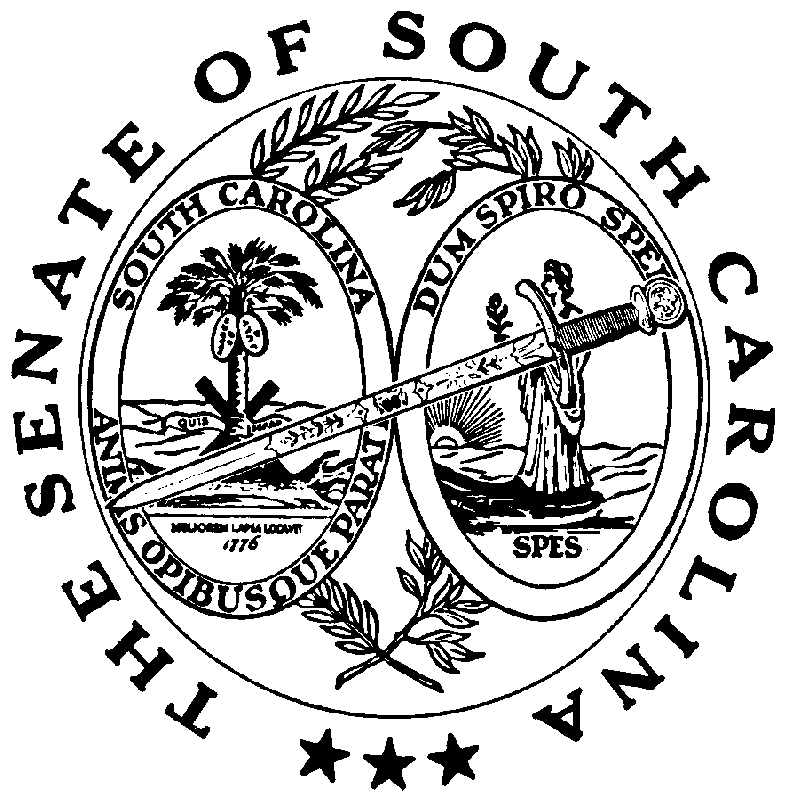 